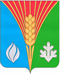 СОВЕТ ДЕПУТАТОВМуниципального образования Лабазинский сельсоветКурманаевского района Оренбургской области(четвертого созыва)РЕШЕНИЕ07.07.2021 	               № 42О внесении изменений в решение Совета депутатов от 28.04.2016 № 28 «Об утверждении порядка представления сведений о доходах, расходах, об имуществе и обязательствах имущественного характера депутата Совета депутатов муниципального образования Лабазинский сельсовет Курманаевского района Оренбургской области, его супруги (супруга), несовершеннолетних детей»Руководствуясь Федеральным законом от 25.12.2008 № 273-ФЗ «О противодействии коррупции», частью 2 статьи 3 Федерального закона от 03.12.2012 № 230-ФЗ «О контроле за соответствием расходов лиц, замещающих государственные должности, и иных лиц их доходам», Указом Президента РФ от 10.12.2020 № 778 «О мерах реализации отдельных положений Федерального закона «О цифровых финансовых активах, цифровой валюте и о внесении изменений в отдельные законодательные акты Российской Федерации», протестом прокуратуры Курманаевского района от 30.06.2021 № 07-01-2021 «На решение СД № 28 от 28.04.2016», Уставом муниципального образования Лабазинский сельсовет Курманаевского района Оренбургской области, Совет депутатов решил:1.	Внести в решение Совета депутатов от 28.04.2016 № 28 «Об утверждении порядка представления сведений о доходах, расходах, об имуществе и обязательствах имущественного характера депутата совета депутатов муниципального образования Лабазинский сельсовет Курманаевского района Оренбургской области, его супруги (супруга), несовершеннолетних детей» следующие изменения:1.1.	Подпункт 5 пункта 9 Порядка изложить в новой редакции:«5) сведения об источниках получения средств, за счет которых совершены сделки (совершена сделка) по приобретению земельного участка, другого объекта недвижимого имущества, транспортного средства, ценных бумаг (долей участия, паев в уставных (складочных) капиталах организаций), цифровых финансовых активов, цифровой валюты, если общая сумма таких сделок (сумма такой сделки) превышает общий доход служащего (работника) и его супруги (супруга) за три последних года, предшествующих отчетному периоду.».2.	Контроль за исполнением настоящего решения оставляю за собой.3. Настоящее решение вступает в силу после официального опубликования в газете «Лабазинский вестник» и подлежит размещению на официальном сайте муниципального образования Лабазинский сельсовет Курманаевского района Оренбургской области.Председатель Совета депутатов                                                 Г.В. КриволаповГлава муниципального образования                                         В.А. ГражданкинРазослано: в дело, прокурору района